ROMÂNIA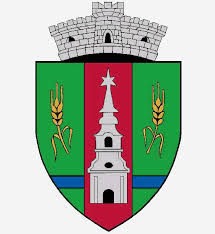 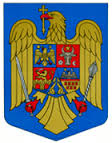 JUDEŢUL ARADCONSILIUL LOCAL ZERINDTel/Fax: 0257355566e-mail: primariazerind@yahoo.comwww.primariazerind.roH O T A R A R E A NR 100.din 19.12.2018.privind predarea către Ministerul Dezvoltării Regionale , Administraţiei Publice şi Fondurilor Europene  prin Compania Naţională de Investiţii “C.N.I.” ,  a amplasamentului şi asigurarea condiţiilor în vederea executării obiectivului de investiţi ,,Construire si dotare sală de sport in Comuna Zerind,judeţul Arad,,  CONSILIUL LOCAL ZERIND,JUDEŢUL ARAD intrunit in sedinta ordinara la data de 19.12.2018.Având in vedere:-Expunerea de motive nr.1660/18.12.2018  a Primarului Comunei Zerind;-Raportul de specialitate nr.1661/18.12.2018 al Compartimentului urbanism al Primăriei Comunei Zerind;      -Raportul comisiilor de specialitate al Consiliului local Zerind,prin care se acorda aviz favorabil proiectului de hotarare;-Extrasul CF nr.302887 Zerind,nr. cad. 302887  in suprafata de  4680 mp;-Prevederile Ordonanţei Guvernului nr 16/19.08.2014 pentru modificarea şi completarea Ordonanţei Guvernului nr 25/2001 privind înfiinţarea Companiei Naţionale de Investiţii“C.N.I.” S.A;În temeiul art. 36 al. 2 lit. b. si c.; art.39.alin.1;art. 45 alin.(3) si ale art. 120 . din Legea nr. 215/2001 privind administraţia publică locală, republicată,cu modificarile si completarile ulterioare;-Numarul voturilor exprimate ale consilierilor 9 voturi ,,pentru,, astfel exprimat de catre cei 9 consilieri prezenti,din totalul de 9 consilieri locali in functie,                                                H O T Ă R Ă Ş T E:Art.1. Se aprobă predarea către Ministerul Dezvoltarii Regionale şi Administraţiei Publice prin Compania Naţională de Investiţii “C.N.I.” S.A., pe baza de protocol,  a amplasamentului teren intravilan, situat în Comuna Zerind,Judetul Arad , aflat în proprietatea publică a Comunei Zerind, în suprafaţă de 4680 mp, identificat in CF nr.302887 Zerind,  nr.cad. 302887 ,liber de orice sarcini, în vederea realizarii şi pe perioada realizării  obiectivului de investiţii ,,Construire si dotare sală de sport in Comuna Zerind,judeţul Arad,,Art.2. Se aprobă asigurarea finantării de catre Consiliul Local al comunei Zerind , judeţul Arad pentru:Lucrări de sistematizare pe verticala a amplasamentului Racordurile la utilitati (electrica, apa, canal, gaz sau alt tip de combustibil utilizat etc.);Întreţinerea şi exploatarea obiectivului de investiţie.Art.3.Consiliul Local al Comunei Zerind, judeţul Arad, se obligă să asigure, în conditiile legii, suprafeţele de teren necesare pentru depozitarea şi organizarea şantierului .Art.5. Consiliul Local al Comunei Zerind, judeţul Arad se obligă ca, după predarea amplasamentului şi a obiectivului realizat, să menţină destinaţia acestuia şi să îl întreţină pe o perioada de minim 15 ani.Art.6. Prezenta hotarare se va comunica de către secretarul comunei Zerind Ministerului Dezvoltarii Regionale, Administraţiei Publice şi Fondurilor Europene prin Compania Naţională de Investiţii “C.N.I.” S.A , Instituţiei Prefectului Judetul Arad ,primarului comunei Zerind şi Biroului financiar-contabil al Primariei Zerind;                             PREŞEDINTE                                           Contrasemneaza,SECRETAR                        BONDAR  LADISLAU                              jr.BONDAR HENRIETTE KATALIN